Тема «Климат», 7 классКлимат.На рисунке приведены климатограммы, составленные для пунктов А и В, расположенных в Европе примерно на одинаковой широте и высоте над уровнем моря. Определите, какой из них расположен западнее. Свой ответ обоснуйте.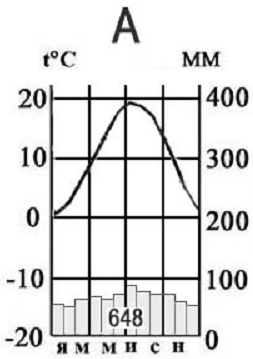 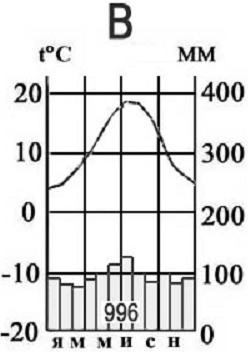 